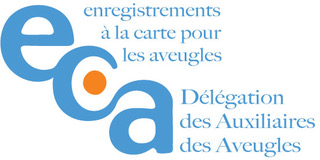 Formulaire d’AdhésionNOM …………………………		PRÉNOM …………………….Date de Naissance   ………………………..ADRESSE……………………………………………………………CODE POSTAL  …………     VILLE………………………………..Tél.  Domicile …………………   Tél.  Portable ……………………….Courriel  ………………………………………………………………..- Acceptez-vous que ECA vous adresse ses communications (hors factures)  par courriel?      OUI  ☐  / NON ☐- Etes-vous titulaire d’une pension d’invaliditéau titre de l’article L 341-4 du Code de la Sécurité Sociale?    OUI  ☐  / NON ☐- Sur quels types d’appareils pouvez-vous écouter des CD au format MP3? :………………………………………………………………………… Veuillez retourner ce formulaire à ECA Délégation des Auxiliaires des Aveugles,  71 avenue de Breteuil,  75015 Paris,  en y joignant les documents suivants: Photocopie de votre carte d’invalidité OU certificat médical délivré par un médecin ophtalmologiste,  signalant que vous êtes empêché de lire après correction. Chèque de cotisation de 40 euros à l’ordre d’ECA Délégation des Auxiliaires des Aveugles.